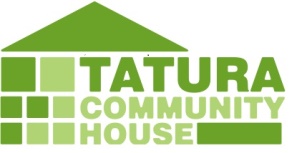 Room hire Booking formROOM HIRE RATES, TERMS AND CONDITIONS – 2022All room hire includes the use of our equipment such as microphone and amplifier, projector screen, data projector, pin and white boards, tables and chairs.Times for half day bookings are as follows: 9:00am – 1:00pm, 1:00pm – 5:00pmCOVID SAFETYHirers are responsible for compliance with Covid regulations, restrictions and health and safety measures as directed by Tatura Community House. They need to ensure that all participants check in with the Service Victoria App and practice good hygiene (sanitise/wash hands).INSURANCEAll users, if not a part of the Tatura Community House Program, must provide a copy of their organisation’s Certificate of Currency of their public liability insurance policy. FOOD HANDLINGHirers are responsible for their own food safety procedures and storage which are required to meet Government Health Regulations and Covid regulations.CATERINGTatura Community House can supply tea/coffee/milk at a cost of $2.00 per head.We are happy to arrange catering for your group, please contact the Manager to discuss. The Community House is equipped with a fully functional kitchen - subject to availability. EQUIPMENT HIRE (OFFSITE)Microphone & Amplifier - $30.00	, Gazebos - each $30.00. A bond of $30 is payable for each piece of equipment at time of hire. We also hire out chairs (POA).ROOM CONDITIONRooms and facilities must be left clean and tidy after use, tables and chairs wiped down with provided detergents. Any damage or breakages must be reported to the Manager. Hirers are liable for the replacement or repair cost of any damage or breakages. Hirers are liable for cleaning costs if rooms or equipment require extra cleaning or maintenance due to hirer’s activities.CANCELLATION CHARGESa) Cancellation- Same day or non-attendance	Full fee will be chargedb) Cancellation- Short notice – day prior	$11.00c) Cancellation- Adequate notice – two days prior or more	No chargeName of Organisation/GroupName of Organisation/GroupPostal AddressPostal AddressContact Person(s)Contact Person(s)1. 2.2.2.2.Phone NumberPhone Number1.2.2.2.2.Email AddressEmail Address1.2.2.2.2.Person Taking Key/Phone No.Person Taking Key/Phone No.Date TakenDate TakenKey NumberKey NumberDate ReturnedDate ReturnedRoomRoom Kerferd Room	 Consulting Room	 Kitchen	 Coffee Hub Courtyard Room	 Computer Room	 Cubby Kerferd Room	 Consulting Room	 Kitchen	 Coffee Hub Courtyard Room	 Computer Room	 Cubby Kerferd Room	 Consulting Room	 Kitchen	 Coffee Hub Courtyard Room	 Computer Room	 Cubby Kerferd Room	 Consulting Room	 Kitchen	 Coffee Hub Courtyard Room	 Computer Room	 Cubby Kerferd Room	 Consulting Room	 Kitchen	 Coffee Hub Courtyard Room	 Computer Room	 CubbyHire DurationHire Duration Hour(s):_______	 Half Day	 Full Day Hour(s):_______	 Half Day	 Full Day Hour(s):_______	 Half Day	 Full Day Hour(s):_______	 Half Day	 Full Day Hour(s):_______	 Half Day	 Full DayNumber of ParticipantsNumber of Participants9 9 9 9 9 Equipment RequiredThe Community House is equipped with a fully functional kitchen subject to availability. Tea and Coffee is available at a cost of $2.00 (GST included) per head.Equipment RequiredThe Community House is equipped with a fully functional kitchen subject to availability. Tea and Coffee is available at a cost of $2.00 (GST included) per head.Tables		Number: Chairs		Number: Kitchen Facilities	Tea/Coffee		Portable Screen	Microphone & Amplifier		Data Projector	Portable Whiteboard	 	Other:________________________Tables		Number: Chairs		Number: Kitchen Facilities	Tea/Coffee		Portable Screen	Microphone & Amplifier		Data Projector	Portable Whiteboard	 	Other:________________________Tables		Number: Chairs		Number: Kitchen Facilities	Tea/Coffee		Portable Screen	Microphone & Amplifier		Data Projector	Portable Whiteboard	 	Other:________________________Tables		Number: Chairs		Number: Kitchen Facilities	Tea/Coffee		Portable Screen	Microphone & Amplifier		Data Projector	Portable Whiteboard	 	Other:________________________Tables		Number: Chairs		Number: Kitchen Facilities	Tea/Coffee		Portable Screen	Microphone & Amplifier		Data Projector	Portable Whiteboard	 	Other:________________________Public Liability Insurance – Certificate of Currency has been presented, copied and attached to this form.Public Liability Insurance – Certificate of Currency has been presented, copied and attached to this form.Public Liability Insurance – Certificate of Currency has been presented, copied and attached to this form.Public Liability Insurance – Certificate of Currency has been presented, copied and attached to this form.Public Liability Insurance – Certificate of Currency has been presented, copied and attached to this form.Public Liability Insurance – Certificate of Currency has been presented, copied and attached to this form.Public Liability Insurance – Certificate of Currency has been presented, copied and attached to this form.Copied and attached – DateCopied and attached – DateExpiry DateExpiry DateAmount per Hire
(GST included)$Payment Arrangements Cash	 Cheque	 Eftpos Cash	 Cheque	 Eftpos Cash	 Cheque	 Eftpos Cash	 Cheque	 Eftpos Cash	 Cheque	 EftposAmount per Hire
(GST included)$Payment Arrangements Monthly	 Quarterly	 Yearly Other: Monthly	 Quarterly	 Yearly Other: Monthly	 Quarterly	 Yearly Other: Monthly	 Quarterly	 Yearly Other: Monthly	 Quarterly	 Yearly Other:Amount per Hire
(GST included)$Payment Arrangements Invoice required	 Ordinary Receipt Invoice required	 Ordinary Receipt Invoice required	 Ordinary Receipt Invoice required	 Ordinary Receipt Invoice required	 Ordinary ReceiptDate and Time required or refer attached for ongoing datesDate and Time required or refer attached for ongoing datesNotesNotesAll prices inclusive of GSTSupport GroupNo FundsCommunityGroupsCommercialUsersKitchen, Kerferd Room,Courtyard Room, Cubby,Consulting RoomPer Hour	$5.00Half Day	$16.00Full Day	$33.00Per Hour	$11.00Half Day	$28.00Full Day	$55.00Per Hour	$13.00Half Day	$44.00Full Day	$82.00Computer RoomIf your group requires exclusive use of the computer room a fee of $33.00 per hour will apply.If your group requires exclusive use of the computer room a fee of $33.00 per hour will apply.If your group requires exclusive use of the computer room a fee of $33.00 per hour will apply.Date/Signature of Hiring Group Representative:Date/Signature of Tatura Community House Manager: